                                    Братская могила № 105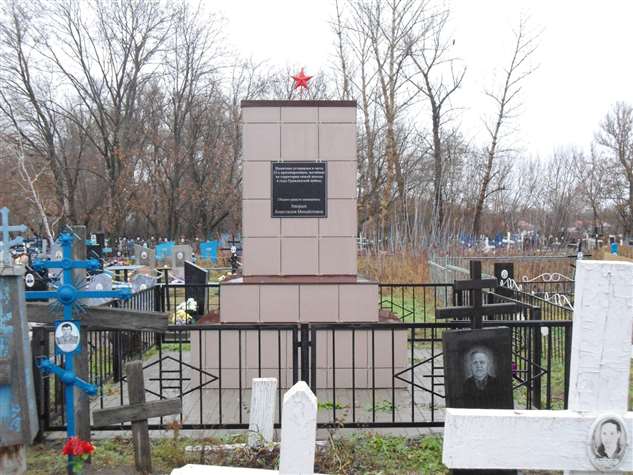       В могиле захоронены воины, погибшие от рук бандитов в годы гражданской войны. На могиле воздвигнут памятник с надписью «Памятник установлен в честь 23-х красноармейцев погибших в годы гражданской войны на территории нашей школы».       Сбор средств  на строительство памятника осуществлен  Хворых А.М. .          Памятник изготовлен из кирпича на цементном растворе, наружная облицовка  из керамической фасадной плитки.  Дата захоронения август 1919-1921 гг.       Местоположение объекта: сельское кладбище с. Клеповка Бутурлиновский район, Воронежской областиСписки захороненных:  23 красноармейца, имена  не установлены.Братская могила № 529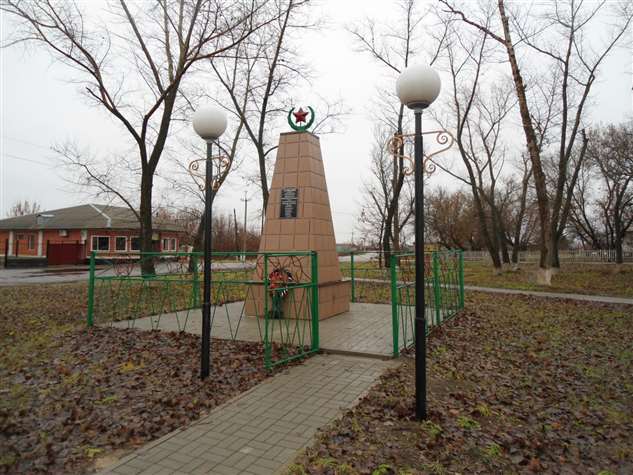       Братская могила расположена в парке с. Клеповка Бутурлиновского района. В могиле захоронены 6 членов Волисполкома, погибшие от рук бандитов в годы гражданской войны. На могиле воздвигнут памятник с надписью « Памятник погибшим при установлении Советской власти». Изготовлен из кирпича на цементном растворе. Наружная облицовка : плитка керамическая фасадная. Списки захороненных  отсутствуют.Одиночное захоронение  № 603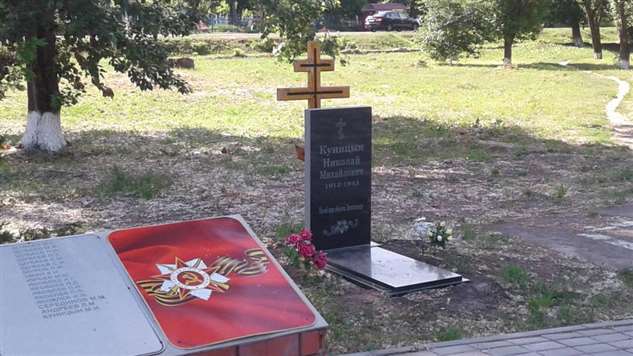      Могила расположена рядом с Мемориалом  Славы погибшим воинам в ВОВ, который расположен на территории МКУК « СКЦ «Лира»». На могиле установлен надгробный памятник. Выполнен  из карельского гранита. На лицевой стороне выгравирована надпись Куницын  Николай Михайлович.1912-1943 гг. Погиб при обороне Ленинграда. Дата перезахоронения    22.06.2018 года.Местоположение объекта: центр с. Клеповка, территория МКУК «СКЦ  «Лира», Бутурлиновский район, Воронежской областиВсего захороненных -1 чел.№п/пВоинское званиеФамилия, Имя, ОтчествоГод рожденияДата гибели или смертиОткуда перезахоронен1.красноармеецКуницин Николай Михайлович191202.1943Новгородская область, с.Ольховец